INTRODUCTIONINTRODUCTIONYOUNG LEADER - UNDER 30 ON THE 31ST DECEMBER 2023YES OR NO (PLEASE DELETE AS APPROPRIATE)INDIVIDUAL RECOGNITIONYES OR NO (PLEASE DELETE AS APPROPRIATE)This entry form is for individuals who have shown outstanding qualities in helping to improve the health, safety or wellbeing of their colleagues. This may reflect:This entry form is for individuals who have shown outstanding qualities in helping to improve the health, safety or wellbeing of their colleagues. This may reflect:The delivery of an H&S initiative, possibly the subject of a topic entryHow they made a material difference in the outcome of an incident or eventTheir achievement in obtaining qualifications or completing training in health and safetyTheir role in supporting colleagues in respect of health, safety and wellbeing - sharing their knowledge and expertiseTheir leadership either by example or other actionsTheir behaviour reflects the H&S values in Vision Zero   OtherCONTACT INFORMATIONCONTACT INFORMATIONNominated by – NAMENominated by – JOB TITLENominated by – COMPANYNominated by – E-MAILNominated by – TELEPHONE NUMBERNominated by – LOCATION NOMINEE - NAMENominee – JOB TITLENominee – COMPANYNominee – E-MAILNominee – TELEPHONE NUMBERNominee – LOCATIONIs the nominee aware of this nomination at the time of submission?YES OR NO (PLEASE DELETE AS APPROPRIATE)Is this tied in with another topic entryYES OR NO (PLEASE DELETE AS APPROPRIATE)Ref number if known or title of entryREASON FOR ENTRYREASON FOR ENTRYI am nominating this individual for the following reasons.Suggested maximum circa  350 words      Please refer to the previous page.for examples of the sort of behaviour or actions that you might highlight.Please also consider the extent to which this individual has reflected the MPA Vision Zero values.1. Empowerment
Every worker has the right to stop any job if concerned it may be unsafe or unhealthy to continue2. Engaged Visible and Consistent Leadership
Committed to achieving the vision of Zero Harm3. Zero Tolerance of Unsafe Working Conditions
That pose a significant risk of injury or to health4. High Quality Implementation
Developing; clear health and safety principles, clarity of expectations, clear simple smart initiatives, no ‘box ticking’5. Collaboration and Sharing
Building effective relationships & sharing knowledge and 
good practices6. Compliance
As a minimum with legal/regulatory requirements and MPA policies and aspiring to world class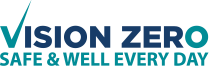 WHEN YOU HAVE COMPLETED THE FORM PLEASE SAVE AS A WORD DOCUMENT AND E-MAIL TO entries@mpahsawards.orgPlease also send an image of the individual with your entry, preferably showing them in their work environment.Support and guidance can be provided by contacting entries@mpahsawards.org